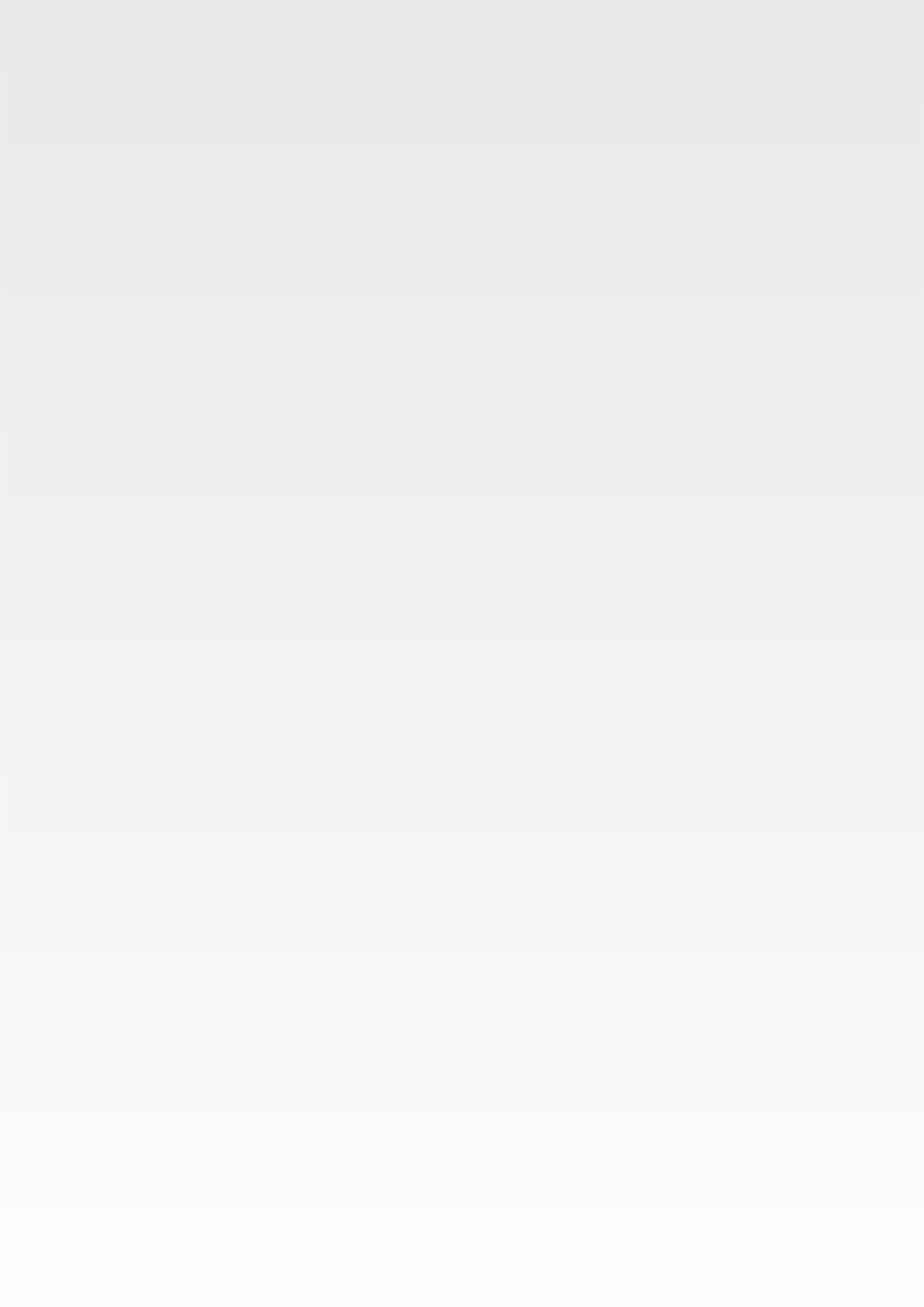 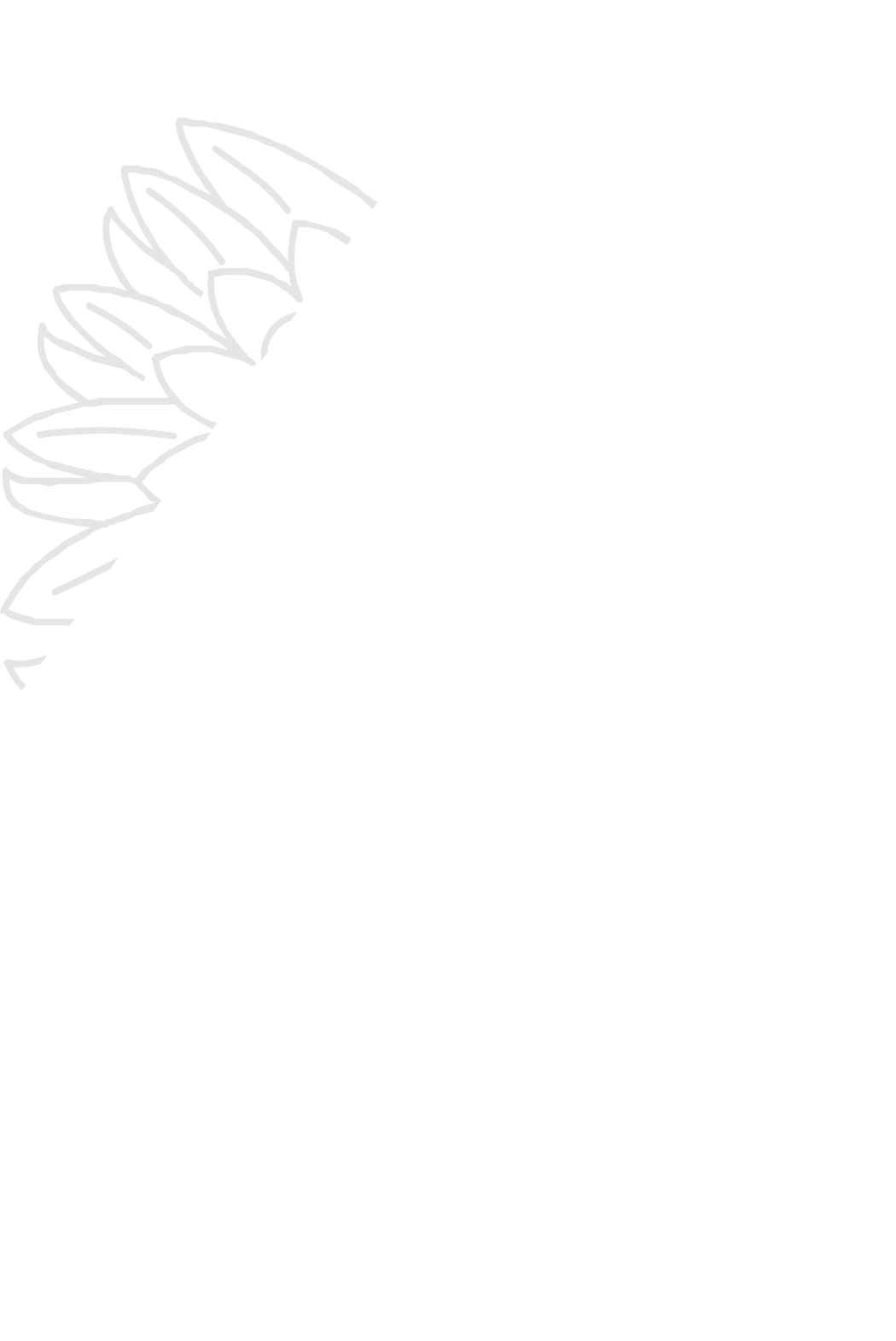 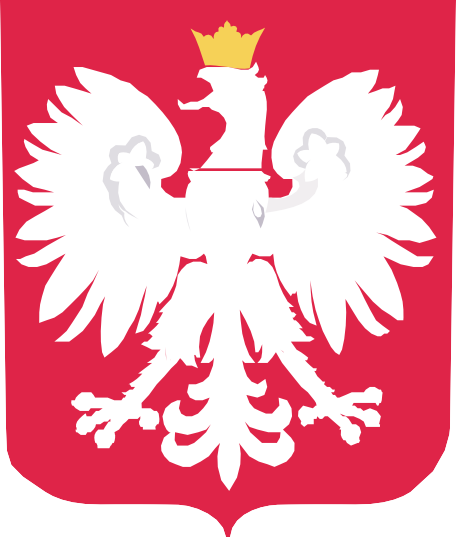 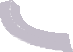 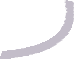 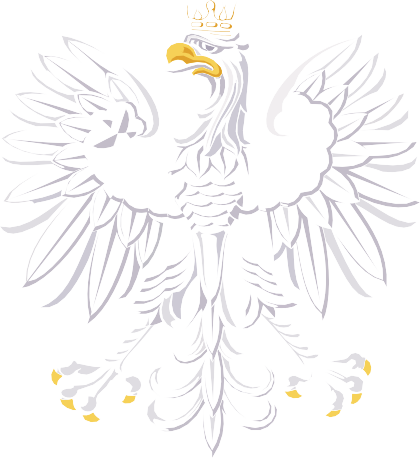 DOFINANSOWANOZE ŚRODKÓWBUDŻETU PAŃSTWAWIELOLETNI RZĄDOWY PROGRAMPOSIŁEK W SZKOLE I W DOMUNA LATA 2019- 2023Rok 2022DOFINANSOWANIE204 000,00 złCAŁKOWITA WARTOŚĆ255 000,00 zł